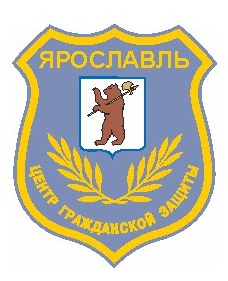 ВЫЗОВИТЕ ПОЖАРНЫХ ПО НОМЕРУ                      «01»  (С СОТОВОГО ТЕЛЕФОНА «112»)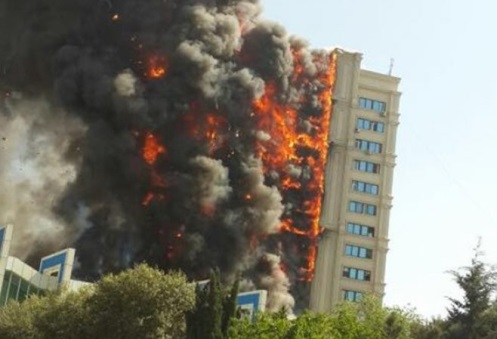 НЕОБХОДИМО СООБЩИТЬ: АДРЕС, Ф.И.О.,              ЧТО ГОРИТ, СВОЙ НОМЕР ТЕЛЕФОНА;ПРИ НАЛИЧИИ ПОДРУЧНЫХ СРЕДСТВ ПРИСТУПИТЕ К ТУШЕНИЮ ПОЖАРА;ОТКЛЮЧИТЕ ЭЛЕКТРОЭНЕРГИЮ, ГАЗ;ЗАКРОЙТЕ ОКНА И ДВЕРИ;ЕСЛИ ЛИКВИДИРОВАТЬ ОЧАГ ПОЖАРА САМОСТОЯТЕЛЬНО НЕ УДАЛОСЬ, ПОКИНЬТЕ ПОМЕЩЕНИЕ, ЗАКРЫВ                  ЗА СОБОЙ ДВЕРЬ;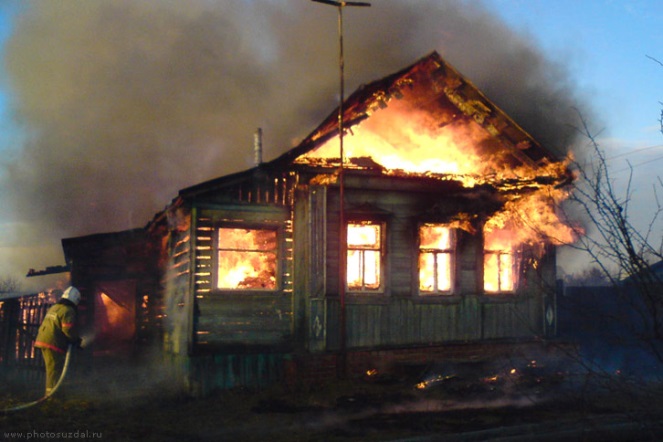 СПУСКАЙТЕСЬ ПО ЛЕСТНИЦЕ.                            НЕ ПОЛЬЗУЙТЕСЬ ЛИФТОМ;ОПОВЕСТИТЕ СОСЕДЕЙ;ВСТРЕТЬТЕ ПОЖАРНЫЙ АВТОМОБИЛЬ.ВЫЙДИТЕ НА БАЛКОН, ЗАКРЫВ ЗА СОБОЙ ДВЕРЬ;ПО НАРУЖНОЙ  ПОЖАРНОЙ  ЛЕСТНИЦЕ  СПУСТИТЕСЬ НА НИЖНИЙ ЭТАЖ;ПРИ ОТСУТСТВИИ  БАЛКОНА УЙДИТЕ  В  ДАЛЬНЮЮ  КОМНАТУ, ЗАКРЫВАЯ ВСЕ ДВЕРИ, УПЛОТНИТЕ  ДВЕРНЫЕ  ЩЕЛИ  МОКРОЙ  ТКАНЬЮ;НАХОДИТЕСЬ  РЯДОМ С ОКНОМ;КРИКАМИ О ПОМОЩИ ПРИВЛЕКАЙТЕ ВНИМАНИЕ  ПРОХОЖИХ И ПОЖАРНЫХВЫЗОВИТЕ ПОЖАРНЫХ ПО НОМЕРУ                      «01»  (С СОТОВОГО ТЕЛЕФОНА «112»)НЕОБХОДИМО СООБЩИТЬ: АДРЕС, Ф.И.О.,              ЧТО ГОРИТ, СВОЙ НОМЕР ТЕЛЕФОНА;ПРИ НАЛИЧИИ ПОДРУЧНЫХ СРЕДСТВ ПРИСТУПИТЕ К ТУШЕНИЮ ПОЖАРА;ОТКЛЮЧИТЕ ЭЛЕКТРОЭНЕРГИЮ, ГАЗ;ЗАКРОЙТЕ ОКНА И ДВЕРИ;ЕСЛИ ЛИКВИДИРОВАТЬ ОЧАГ ПОЖАРА САМОСТОЯТЕЛЬНО НЕ УДАЛОСЬ, ПОКИНЬТЕ ПОМЕЩЕНИЕ, ЗАКРЫВ                  ЗА СОБОЙ ДВЕРЬ;СПУСКАЙТЕСЬ ПО ЛЕСТНИЦЕ.                            НЕ ПОЛЬЗУЙТЕСЬ ЛИФТОМ;ОПОВЕСТИТЕ СОСЕДЕЙ;ВСТРЕТЬТЕ ПОЖАРНЫЙ АВТОМОБИЛЬ.ВЫЙДИТЕ НА БАЛКОН, ЗАКРЫВ ЗА СОБОЙ ДВЕРЬ;ПО НАРУЖНОЙ  ПОЖАРНОЙ  ЛЕСТНИЦЕ  СПУСТИТЕСЬ НА НИЖНИЙ ЭТАЖ;ПРИ ОТСУТСТВИИ  БАЛКОНА УЙДИТЕ  В  ДАЛЬНЮЮ  КОМНАТУ, ЗАКРЫВАЯ ВСЕ ДВЕРИ, УПЛОТНИТЕ  ДВЕРНЫЕ  ЩЕЛИ  МОКРОЙ  ТКАНЬЮ;НАХОДИТЕСЬ  РЯДОМ С ОКНОМ;КРИКАМИ О ПОМОЩИ ПРИВЛЕКАЙТЕ ВНИМАНИЕ  ПРОХОЖИХ И ПОЖАРНЫХ